Калибровочная сыворотка для определения ретинол-связывающего белкаОПИСАНИЕ НАЗНАЧЕНИЕ Калибровочная сыворотка для определения ретинол-связывающего белка (RBP/S), используемая только длядиагностики in vitro. ГОТОВНОСТЬ РЕАГЕНТАЖидкий реагент, готов к использованию.ХРАНЕНИЕ И СТАБИЛЬНОСТЬНеоткрытый калибратор стабилен вплоть до окончания срока годности при хранении в защищенном от света месте при температуре 2-8 °C. МЕРЫ ПРЕДОСТОРОЖНОСТИ Реагент содержит консервант опасный для кожи и слизистой. Консервант может вступать в реакцию со свинцом или медью с образованием потенциально взрывоопасных продуктов, с ним следует обращаться осторожно. КОНЦЕНТРАЦИЯ 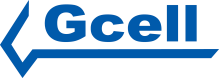 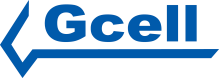 Рекомендуется разбавлять следующим образом: Beijing Strong Biotechnologies, Inc. Add: 5/F,KuangYi Building,No.15,Hua Yuan Dong Lu,Haidian District,Beijing 100191,P.R.China Tel:  +86 10 8201 2486     Fax:  +86 10 8201 2812 Web: http://en.bsbe.com.cn/     Email:overseas@bsbe.com.cn                                                                              	     V.4.0                                     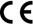 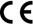 Кат. №EGC-RBP/S Лот №13-1120 Срок годности 08/2015 Упаковка 1×1 мл Тип реагента ЖидкостьНаименование Концентрация  (мг/л) EGC-RBP/S 228,00 Калибратор 1 Калибратор 2 Калибратор 3 Калибратор 4 Калибратор 5 РазбавлениеДеионизированная вода1+7 1+3 1+1 Без разбавленияRBP （мг/л） 0.00 28.50 57.00 114.00 228.00 